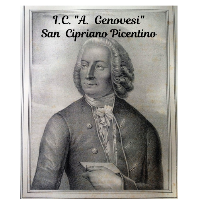 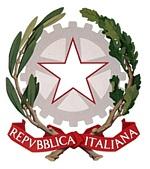 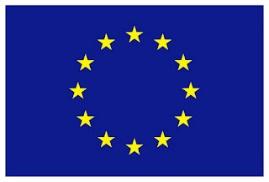 ISTITUTO COMPRENSIVO STATALE  “Antonio Genovesi”  SAIC87700Cwww.icsanciprianopicentino.edu.itAutorizzazione alla partecipazione: visita guidata alla Reggia di CasertaI sottoscritti ________________________________________ e ___________________________________genitori dell’alunno/a _______________________________________ frequentante la classe ____ sez. ___ della Scuola Secondaria di 1° grado di _______________________________________________________AUTORIZZANOChe il proprio figlio/a partecipi all’uscita didattica/visita guidata di seguito proposta: Meta: Reggia di CasertaData: 3 maggio 2022                   Mezzo di trasporto: Bus Spesa pro capite prevista: € 26,00 La quota comprende: Visita Guidata al sito sopra citato, trasporto in bus e pranzo completo (tre portate) in ristorante.San Cipriano Picentino, ……………………………………………firma dei genitoriMODULO DA RESTITUIRE FIRMATO ENTRO IL GIORNO 11.04.2022